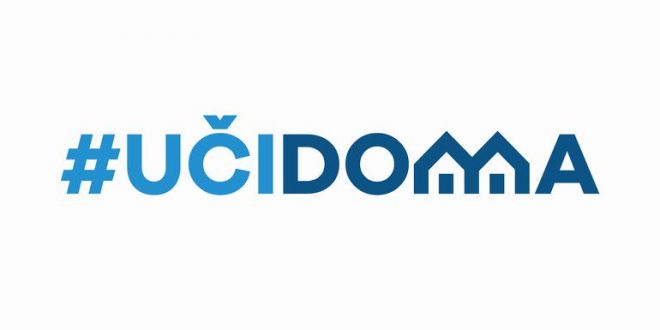 SEDMIČNI PLAN RADA PO PREDMETIMA ZA PERIOD 04.05.2020. – 08.05.2020.RAZRED I PREDMET          :Italijanski jezik   VIII raz   NASTAVNIK/CI: Perazic SuzanaRAZRED I PREDMET          :Italijanski jezik   VIII raz   NASTAVNIK/CI: Perazic SuzanaRAZRED I PREDMET          :Italijanski jezik   VIII raz   NASTAVNIK/CI: Perazic SuzanaRAZRED I PREDMET          :Italijanski jezik   VIII raz   NASTAVNIK/CI: Perazic SuzanaRAZRED I PREDMET          :Italijanski jezik   VIII raz   NASTAVNIK/CI: Perazic SuzanaDANISHODIAKTIVNOSTISADRŽAJ/POJMOVINAČIN KOMUNIKACIJEPONEDELJAKUTORAKSRIJEDAZna da upotrebi nenaglasene licne zamjenice u funkciji objekta u slozenim vremenimaObnavljaju gradivo,rade zadate vjezbe,slusaju videoPronomi diretti nei tempi compostiVajber grupa,Google ucionica,e mail,e-platformaČETVRTAKPETAKPOVRATNA INFORMACIJA U TOKU SEDMICE